ПРАВИЛНИК О СУФИНАНСИРАЊУ МЕРА ЕНЕРГЕТСКЕ САНАЦИЈЕ, ПОРОДИЧНИХ КУЋА, СТАНОВА И  СТАМБЕНИХ ЗГРАДА,КОЈЕ СЕ ОДНОСЕ НА УНАПРЕЂЕЊЕ ТЕРМИЧКОГ ОМОТАЧА, ТЕРМОТЕХНИЧКИХ ИНСТАЛАЦИЈА И УГРАДЊЕ СОЛАРНИХ КОЛЕКТОРА ЗА ЦЕНТРАЛНУ ПРИПРЕМУ ПОТРОШНЕ ТОПЛЕ ВОДЕПО ЈАВНОМ ПОЗИВУ УПРАВЕ ЗА ФИНАНСИРАЊЕ И ПОДСТИЦАЊЕ ЕНЕРГЕТСКЕ ЕФИКАСНОСТИЈП 1/22I ОПШТЕ ОДРЕДБЕЧлан 1.Правилником о суфинансирању мера енергетске санације, породичних кућа, станова и стамбених зграда, које се односе на унапређење термичког омотача, термотехничких инсталација и уградње соларних колектора за централну припрему потрошне топле воде (у даљем тексту Правилник) уређује се: циљ спровођења мера; мере које се суфинансирају и ближи услови за расподелу и коришћење средстава; учесници у реализацији мера, начин њиховог учешћа и улоге; начин обезбеђивања финансијских средстава, проценат суфинансирања; начин и услови пријаве на јавни конкурс и критеријуми за селекцију привредних субјеката; начин и услови пријаве на јавни конкурс и критеријуми за селекцију грађана (домаћинстава); праћење реализације и извештавање.  Члан 2.Циљ спровођења мера енергетске санације породичних кућа, станова и  стамбених зграда је унапређење енергетске ефикасности у стамбеном сектору и повећано коришћење обновљивих извора енергије у домаћинствима на територији Града Ниша.Мере енергетске санације предвиђене овим Правилником спроводе се кроз сарадњу са директним корисницима (привредним субјектима) који се баве производњом, услугама и радовима на енергетској санацији стамбених објеката, а крајњи корисници бесповратних средстава су домаћинства на територији Града Ниша.Финансијска средстваЧлан 3.Средства за суфинансирање Програма енергетске санације стамбених зграда, породичних кућа и станова, на основу Јавног позива, ЈП 1/22,  предвиђена су Одлуком о буџету Града Ниша за 2022. годину, опредељена код Канцеларије за локални економски развој и то: Пројекат 0501- 4155 „Енергетска санација стамбених зграда, породичних кућа и станова у 2022. години”, позиција 460, економска класификација 472 – Накнада за социјалну заштиту из буџета у износу од 34.000.000,00 динара (извор 01 – остали приходи и примања из буџета, 17.000.000,00 динара и извор 07 – трансфери од других нивоа власти, 17.000.000,00 динара) и Пројекат 0501- 4156 „Програм енергетске санације породичних кућа (соларни панели)”, позиција 461, економска класификација 472 – Накнада за социјалну заштиту из буџета у износу од 6.000.000,00 динара (извор 01– остали приходи и примања из буџета, 3.000.000,00 динара и извор 07– трансфери од других нивоа власти, 3.000.000,00 динара).Члан 4.Средства за суфинансирање мера из члана 7. овог Правилника додељују се на основу јавног позива за домаћинства и стамбене заједнице (крајње кориснике) у највишем износу до 50% од вредности укупне инвестиције са ПДВ-ом, по појединачној пријави, при чему је максимални износ средстава по појединачној пријави дефинисан у члану 7.Члан 5.Решење о додели средстава (крајњим корисницима), грађанима/стамбеним заједницама доноси Градско веће Града Ниша, на предлог Комисије за реализацију мера енергетске санације.Члан 6.Укупно планирана средства које Град Ниш заједно са средствима Управе за финансирање и подстицање енергетске ефикасности додељује путем Јавног позива за суфинансирање Програма енергетске санације стамбених зграда, породичних кућа и станова, на основу Јавног позива, ЈП 1/22, износе 40 (четрдесет) милиона динара, од чега је 20 (двадесет) милиона динара определио Град Ниш, а 20 (двадесет) милиона динара Управа за финансирање и подстицање енергетске ефикасности. За суфинансирање мера предвиђено је 34 (тридесетчетири) милиона динара, од чега је 17 (седамнаест) милиона динара определио Град Ниш а 17 (седамнаест) милиона динара Управа за финансирање и подстицање енергетске ефикасности.Члан 7.Предвиђено је спровођење следећих мера енергетске ефикасности:заменa спољних прозора и врата и других транспарентних елемената термичког омотача са одговарајућим термичким својствима према негрејаним просторијама, за породичне куће и станове.  Ова мера обухвата и пратећу oпрему за прозоре/врата, као што су окапнице, прозорске даске, ролетне, капци и др, као и пратеће грађевинске радове на демонтажи и правилној монтажи прозора/врата, као што је демонтажа старих прозора/врата и одвоз на депонију, правилна монтажа прозора, обрада око прозорa/врата гипс-картон плочама, глетовање, обрада ивица и кречење око прозора/врата са унутрашње стране зида Удео средства подстицаја износи максимално 50% од вредности укупне инвестиције са ПДВ-ом по појединачној пријави, а максимално 140.000,00 динара са ПДВ-ом.2) заменa спољних прозора и врата и других транспарентних елемената термичког омотача са одговарајућим термичким својствима према негрејаним просторијама, за стамбене зграде  Ова мера обухвата и пратећу oпрему за прозоре/врата, као што су окапнице, прозорске даске, ролетне, капци и др, као и пратеће грађевинске радове на демонтажи и правилној монтажи прозора/врата, као што је демонтажа старих прозора/врата и одвоз на депонију, правилна монтажа прозора, обрада око прозорa/врата гипс-картон плочама, глетовање, обрада ивица и кречење око прозора/врата са унутрашње стране зида за стамбене зградеУдео средства подстицаја износи 50% од вредности укупне инвестиције са ПДВ-ом по појединачној пријави, а максимално 100.000,00 динара са ПДВ-ом помножено са бројем станова у пријављеној стамбеној згради3) постављање и набавка материјала за  термичку изолацију зидова, таваница изнад отворених пролаза, зидова, подова на тлу и осталих делова термичког омотача према негрејаном простору за породичне куће.Укупан износ средстава подстицаја који се додељује за ову меру, представља мањи износ од:50% од вредности укупне инвестиције са ПДВ ом, а максимално  210.000,00 динара са ПДВ-ом, и;износа  који се добија множењем површине из достављене профактуре, са  износом од 2.000,00 динара са ПДВ-ом.4) постављање и набавка материјала за  термичку изолацију зидова, таваница изнад отворених пролаза, зидова, подова на тлу и осталих делова термичког омотача према негрејаном простору за стамбене зградеУкупан износ средстава подстицаја који се додељује за ову меру, представља мањи износ од:50% од вредности укупне инвестиције са ПДВ ом, а максимално  120.000,00 динара са ПДВ-ом помножену са бројем станова у пријављеној стамбеној згради, и;износа  који се добија множењем површине из достављене профактуре, са  износом од 2.000,00 динара са ПДВ-ом .5) постављање и набавка материјала за  термичку изолацију испод кровног покривача за породичне куће (за ову меру се може конкурисати и заједно са мером постављање и набавка материјала за  термичку изолацију зидова, таваница изнад отворених пролаза, зидова, подова на тлу и осталих делова термичког омотача према негрејаном простору за породичне куће из става 2. тачка 3), овог члана). Ова мера може обухватити, у случају да је оштећен кровни покривач и хидроизолациони кровни систем, грађевинске радове на замени хидроизолације и других слојева кровног покривача, као и лимарске радове, али не и радове на замени конструктивних елемената крова.Укупан износ средстава подстицаја који се додељује за ову меру, представља мањи износ од:50% од вредности укупне инвестиције са ПДВ ом, а максимално 150.000,00 динара са ПДВ-ом, и;износа  који се добија множењем површине из достављене профактуре, са  износом од 1.500,00 динара са ПДВ-ом. 6) набавка и  инсталација котлова на природни гас и/или биомасу (дрвни пелет, брикет, сечка), грејачa простора, или замена постојећег грејача простора (котао или пећ) ефикаснијим, за породичне куће и станове.Удео средства подстицаја износи 50% од вредности укупне инвестиције са ПДВ-ом по појединачној пријави, а максимално:-  85.000,00 динара са ПДВ-ом за котлове на гас;- 110.000,00 динара са ПДВ-ом за котлове на биомасу (пелет и сечка).7) набавка и  инсталација котлова на природни гас и/или биомасу (дрвни пелет, брикет, сечка), грејачa простора, или замена постојећег грејача простора (котао или пећ) ефикаснијим, за стамбене зграде Удео средства подстицаја износи 50% од вредности укупне инвестиције са ПДВ-ом по појединачној пријави, а максимално:-  40.000,00 динара са ПДВ-ом за котлове на гас помножено са бројем станова у пријављеној стамбеној згради;-  50.000,00 динара са ПДВ-ом за котлове на биомасу (пелет и сечка) помножено са бројем станова у пријављеној стамбеној згради.8) замена постојеће или уградња нове цевне мреже, грејних тела-радијатора и пратећег прибора за породичне куће и станове (за ову меру се може конкурисати само заједно са мером замене постојећег грејача простора (котао или пећ) ефикаснијим из става 2. тачка 6), овог члана).Удео средства подстицаја износи 50% од вредности укупне инвестиције са ПДВ-ом по појединачној пријави, а максимално 120.000,00 динара са ПДВ-ом.9) замена постојеће или уградња нове цевне мреже, грејних тела-радијатора и пратећег прибора за стамбене зграде  (за ову меру се може конкурисати само заједно са мером замене постојећег грејача простора (котао или пећ) ефикаснијим из става 2. тачка 7), овог члана или уколико је одобрен захтев да се зграда прикључи на даљински систем грејања.Удео средства подстицаја износи 50% од вредности укупне инвестиције са ПДВ-ом по појединачној пријави, а максимално 100.000,00 динара са ПДВ-ом помножено са бројем станова у пријављеној стамбеној згради.10) набавка и уградње топлотних пумпи и пратеће инсталације грејног система (грејач простора или комбиновани грејач) за породичне куће.Удео средства подстицаја износи 50% од вредности укупне инвестиције са ПДВ-ом по појединачној пријави, а максимално 250.000,00 динара са ПДВ-ом11) набавка и уградње соларних колектора у инсталацију за централну припрему потрошне топле воде за грејање санитарне потрошне топле воде и пратеће инсталације грејног система за породичне куће.Укупан износ средстава подстицаја који се додељује за ову меру, представља мањи износ од::50% од вредности укупне инвестиције са ПДВ ом, а максимално  140.000,00 динара са ПДВ-ом, и;износа  који се добија множењем количине топле воде из достављене профактуре, са  износом од 650,00 динара са ПДВ-ом. 		Домаћинстава и стамбене заједнице не могу да конкуришу за више од једне мере енергетске ефикасности из овог члана, осим за мере из става 2. тач. 5), 8) и 9) овог члана.		Критеријуми енергетске ефикасности се одређују јавним позивом за привредне субјекте, али морају да задовоље следеће минималне услове: Спољна столарија са следећим минималним техничким карактеристикама (U-коефицијент пролаза топлоте):	- U≤ 1,5 W/m2 K за прозоре и балконска врата	- U ≤ 1,6 W/ m2 K за спољна вратаСпољни зид на породичним кућама/стамбеним зградама следећих карактеристика:- минимална дебљина за термичку изолацију износи 10 cm, осим уколико нема  техничких могућности да се постави та дебљина изолације. Боја спољашњег омотача/фасаде треба да буде усклађена са традиционалном локалном архитектуром, избегавајући тренд јарких и рефлектујућих неадекватних колоритаМинимални степен корисности котла (грејача простора) на  биомасу (дрвни пелет, брикет, сечка) износи 90% (неће се одобравати средства за набавку комбинованих уређаја који као енергент користе чврсто гориво и пелет као ни уређаја који нису у систему етажног или централног грејања);Минимални степен корисности кондензационог котла (грејача простора) на  природни гас износи 90%;Додатни услови за доделу средстава подстицаја за енергетску санацију стамбених објекта:За мере из става 2. тач 3) и 4) овог члана  средства подстицаја за термичку изолацију неће се одобравати за појединачне етаже стамбених објеката. Уколико стамбени објекат има два или више власника, пријаву подноси један од власника уз писмену сагласност осталих власника. Сутерени чији је фасадни зид обложен каменом или сличним материјалом не морају се термички изоловати.Двојни објекти различитих власника као и објекти у низу третирају се као засебни објекти.За мере из става 2. тач. 1) и 2) овог члана средства се неће одобравати за набавку и уградњу појединачних прозора и врата. Средства се неће одобравати за набавку улазних врата стамбених објеката која нису у директној вези са грејаним простором.За стамбене објекте са више етажа једног власника, средства се могу користити за замену столарије на једној или свим етажама, с тим да замена столарије на свакој од етажа мора бити комплетна.Власници појединачних етажа у стамбеном објекту подносе појединачне пријаве за замену столарије.	Критеријуми за оцењивање пријава на Јавни позив за домаћинства и стамбене заједнице  дати су у члану 28. овог Правилника. Прихватљиви трошковиЧлан 8.Прихватљиви инвестициони трошкови су трошкови са урачунатим ПДВ-ом.Члан 9.Не прихватају се трошкови радова, набавка материјала и опрема који настану пре првог обиласка комисије за преглед и оцену поднетих захтева за суфинасирање пројеката енергетске ефикасности. Неприхватљиви трошкови – трошкови који неће бити финансирани јавним конкурсом из буџета Града Ниша су:трошкови у вези са набавком опреме: царински и административни трошкови;трошкови у вези са одобравањем и спровођењем кредитног задужења: трошкови одобравања кредита, трошкови камата, трошкови кредитног бироа, трошкови осигурања кредита и сл;рефундација трошкова за већ набављену опрему и извршене услуге (плаћене или испоручене);набавка опреме коју подносилац захтева за бесповратна средства сам производи или за услуге које  подносилац захтева сам извршава; други трошкови који нису у складу са мерама енергетске санације.II КОРИСНИЦИ СРЕДСТАВАЧлан 10.Директни корисници средстава за реализацију мера енергетске санације су привредни субјекти. Привредни субјекти су дужни да корисницима испоруче материјале и опрему одговарајућег квалитета и изврше услуге у складу са одредбама уговора и у договореним роковима.Члан 11.Крајњи корисници бесповратних средстава су домаћинства и стамбене заједнице.III   ИМЕНОВАЊЕ И НАДЛЕЖНОСТИ КОМИСИЈЕЧлан 12.Градоначелник Града Ниша доноси Решење о образовању Комисије за реализацију мера енергетске санације (у даљем тексту: Комисија).Јавне конкурсе за суфинансирање мера енергетске санације, у име Града Ниша  спроводи Комисија, образована Решењем од стране Градоначелника Града Ниша.  Решењем о образовању Комисије утврђују се: број чланова Комисије, основни подаци о члановима Комисије (име и презиме, назив радног места), основни задаци  и друга питања од значаја за рад Комисије. Град Ниш је у обавези да на захтев Управе за финансирање и подстицање енергетске ефикасности,  именује једно лице за члана Комисије које учествује у њеном раду.Члан 13.Основни задаци Комисије су:припрема конкурсне документације за (директне кориснике) привредне субјекте и (крајње кориснике) домаћинства и стамбене заједнице (јавни позив, образац пријаве, и друго );оглашавање јавних конкурса и пратеће документације  на огласној табли органа и служби Града Ниша, званичној интернет страници Града Ниша и званичној интернет страници Канцеларије за локални економски развој;пријем и контрола приспелих захтева;рангирање приспелих захтева и избор пријављених (директних корисника) привредних субјеката и (крајњих корисника) домаћинстава и стамбених заједница;објављивање прелиминарне листе изабраних директних корисника и крајњих корисника на огласној табли органа и служби Града Ниша, званичној интернет страници Града Ниша и званичној интернет страници Канцеларије за локални економски развој; разматрање приговора на прелиминарну листу изабраних (директних корисника) привредних субјеката и (крајњих корисника) домаћинстава и стамбених заједница; теренски обилазак на основу прелиминарне ранг листе, односно ревидиране прелиминарне ранг листа крајњих корисника;доношење коначне листе изабраних директних корисника и предлога коначне листе изабраних крајњих корисника којима је признато право на бесповратна средства;израда предлога Уговора о спровођењу мера енергетске санације и предлога решења са коначном листом директних и крајњих корисника за спровођење мера енергетске санације, а које се финансирају из буџета Града Ниша.Члан 14. Комисија је независна у свом раду. Комисија је дужна да  Градоначелнику достави записнике и извештај о  раду.Теренски рад Комисије обухвата најмање два најављена обиласка, и то:пре радова, приликом евалуације пријаве, ради оцене почетног стања објекта и веродостојности података из поднете пријаве, као  и оправданост  предложених мера енергетске санације; након спроведених радова, ради утврђивања чињеничног стања по пријави завршетка радова.  Приликом теренског обиласка, Комисија на лицу места врши преглед поднетих захтева, уз обавезно присуство подносиоца захтева, сачињава Записник у два примерка, при чему један примерак остаје подносиоцу пријаве, а други задржава Комисија. Записник садржи и технички извештај о постојећем стању објекта након реализованих мера.Комисија је дужна да приликом посете утврди да ли постоје индиције о незаконитим радњама или грубом кршењу уговорних обавеза, затражи поступање у складу са одредбама уговора и законским оквиром.Комисија прати реализацију мера и врши контролу њихове реализације. Праћење реализације мера обухвата:обавезу директног/крајњег корисника средстава да обавештава Комисију о реализацији мера, у роковима одређеним уговором и да омогући Комисији да изврши увид у релевантну документацију насталу у току реализације активности;прикупљање информација од директног/крајњег корисника средстава;друге активности предвиђене уговором;припрему  извештаја о напретку и обавештавање надлежних органа и јавности.Члан 15.	Рокови за реализацију мера енергетске ефикасности:рок за пријаву на Јавни позив за директне кориснике средстава је најмање 15 дана од дана  објављивања;рок за евалуацију пријава на Јавни позив директних корисника (привредни субјекти) средстава и доношење прелиминарне ранг листе не може бити дуже од 15 дана;рок за пријаву крајњих корисника (домаћинства и стамбене заједнице) на Јавни позив је најмање 30 дана од дана објављивања;рок за евалуацију пријава крајњих корисника и доношење прелиминарне ранг листe крајњих корисника не може бити дужe од  15  дана;рок за доношење решења са коначном ранг листом директних/крајњих корисника не може бити дужи од 15 дана од дана подношења последњег приговора.IV ПОСТУПАК ДОДЕЛЕ СРЕДСТАВАЧлан 16.Средства Буџета Града Ниша за суфинансирању мера енергетске санације стамбених зграда, породичних кућа и станова додељују се у складу са одредбама овог Правилника. Расподела средстава из става 1. овог члана обухвата расписивање јавног позива за (директне кориснике)привредне субјекте, прикупљање и комплетирање пријава на јавни позив, контролу формалне исправности и комплетности пријава, испуњености услова и оцењивање привредних субјеката ради утврђивање листе директних корисника и доношење акта о њиховом избору, директних корисника, као и расписивање јавног позива за (крајње кориснике) грађане/стамбене зајенице, прикупљање и комплетирање пријава, контролу формалне исправности и комплетности пријава, оцењивање ради утврђивања листе крајњих корисника на основу критеријума из јавног позива, доношење акта о њиховом избору крајњих корисника, реализацију и извештавање.Јавни позив за директне кориснике (привредне субјекте)Члан 17.Одлуку о расписивању јавног позива за избор директних корисника доноси Градско веће Града Ниша. Јавни позив се расписује за све мере из члана 6. овог правилника.Јавни конкурс за избор директних корисника спроводи Комисија. Пријава подразумева подношење документације у року који је утврђен јавним позивом, а подноси се Комисији.Јавни позив из става 1. овог члана се обавезно објављује на огласној табли органа и служби Града Ниша, званичној интернет страници Града Ниша и званичној интернет страници Канцеларије за локални економски развој, а најава јавног позива и у локалним медијима. Члан 18.На јавном конкурсу могу учествовати привредни субјекти који врше испоруку и радове на уградњи материјала, опреме и уређаја  и испуњавају следеће услове:да су уписани у регистар АПР-а, а регистровани су као привредна друштва и предузетници најмање  шест месеци од дана подношења пријаве;да над њима није покренут стечајни поступак или поступак ликвидације;да имају важеће атесте за материјале и производе на српском језику или на страном језику уз приложени званични превод.Садржај јавног позива за директне кориснике (привредне субјекте)Члан 19.Јавни позив из члана 15. овог Правилника садржи:правни основ за расписивање јавног позива;циљеве преузете из Правилника о суфинансирању мера енергетске санације  на територији јединице локалне самоуправе;финансијски оквир; намену средстава; услове за учешће на конкурсу; документацију коју подносилац мора поднети уз пријавни образац;испуњеност услова из јавног позива; начин и рок подношења пријаве; начин објављивања одлуке о учешћу привредних субјеката у суфинансирању мера енергетске санације по јавном позиву.Пријава на јавни позив за директне кориснике (привредне субјекте)Члан 20.Пријава коју на јавни позив подноси привредни субјект садржи пријавни образац са приложеном документацијом.Пријавни образац се налази у прилогу јавног позива и садржи нарочито:опште податке о привредном субјекту;податке о законском заступнику;профил привредног субјекта;ценовни преглед роба и услуга;Критеријуми за рангирање директних корисника (привредних субјеката)Члан 21.Критеријуми за рангирање директних корисника обухватају следеће:цене кључних добара  заједно са уградњом за меру за коју конкуришу;рок важења цена за меру коју конкуришу;рок трајања гаранције;други критеријуми ближе дефинисани јавним позивом. Јавним позивом се одређује максимални број бодова по сваком од критеријума и број бодова по поткритеријумима, ако су поткритеријуми дефинисани у оквиру појединих критеријума.Укупан максимални број бодова по свим критеријумима и поткритеријумима примењеним на поједини Програм не може прећи 100.Оцењивање, утврђивање листе изабраних директних корисника и уговарањеЧлан 22.Оцењивање и рангирање приспелих пријава (директних корисника) привредних субјеката врши се применом критеријума из члана 21. овог Правилника. Комисија разматра пријаве и у складу са условима Јавног позива, утврђује прелиминарну листу директних корисника.Прелиминарну листу директних корисника Комисија објављује на огласној табли органа и служби Града, званичној интернет страници Града Ниша и званичној интернет страници Канцеларије за локални економски развој.Учесници Јавног позива имају право увида у поднете пријаве и приложену документацију по утврђивању прелиминарне листе директних корисника, у року од 3 (три) дана од дана објављивања листе.На прелиминарну листу директних корисника учесници конкурса имају право приговора Комисији у року од 8 (осам) дана од дана њеног објављивања.Комисија је дужна да размотри поднете приговоре на прелиминарну листу директних корисника, као и да донесе одлуку по приговорима, која мора бити образложена,  у року од 15 (петнаест) дана од дана пријема. О спроведеном поступку Комисија води записник и сачињава предлог коначне Одлуке о избору директних корисника у спровођењу мера енергетске санације и исте доставља Градском већу Града Ниша на усвајање.Градско веће Града Ниша доноси Решење о избору директних корисника у спровођењу мера енергетске санације породичних кућа, станова и стамбених зграда, које се односе на унапређење термичког омотача, термотехничких инсталација и уградње соларних колектора за централну припрему потрошне топле воде.          Решење Градског већа Града Ниша о избору директних корисника у спровођењу мера енергетске санације објављује се на огласној табли органа и служби Града Ниша,  званичној интернет страници Града Ниша и званичној интернет страници Канцеларије за локални економски развој.Уговор о у спровођењу мера енергетске санације потписује се након доношења Решења о коначној листи крајњих корисника за спровођење мера енергетске санације.Уколико се на јавни позив за директне кориснике за одређену меру/мере енергетске ефикасности не пријави ни један или недовољно привредних субјеката, та мера/мере се неће налазити у јавном позиву за домаћинства.Јавни позив за доделу бесповратних средстава домаћинствма и стамбеним заједницамаЧлан 23.Решење о расписивању јавног позива за доделу бесповратних средстава крајњим корисницима (домаћинствима и стамбеним заједницама) за енергетску санацију стамбених зграда, породичних кућа и станова доноси Градско веће града Ниша.Јавни позив за доделу бесповратних средстава крајњим корисницима (грађанима и стамбеним заједницама) спроводи Комисија. Крајњи корисници (домаћинства/ стамбене заједнице) - учесници конкурса подносе пријаву Комисији. Пријава подразумева подношење конкурсне документације  у року који је утврђен јавним позивом.Јавни позив из става 1. овог члана се обавезно објављује на огласној табли органа и служби Града Ниша, званичној интернет страници Града Ниша и званичној интернет страници Канцеларије за локални економски развој, а најава јавног позива и у свим локалним медијима. Конкурсна документација садржи:јавни позив,пријавни образац са листом потребних докумената.  Члан 24.  Право учешћа на конкурсу имају крајњи корисници који испуњавају следеће услове:да је подносилац пријаве:власник/сувласник објекта, или   ако подносилац пријаве није власник, онда да подносилац пријаве има пријаву боравка на адреси објекта за који подноси пријаву, и тада је потребно уз пријаву поднети оверену писану сагласност власника објекта;да је објекат настањен и уз пријаву приложити копију рачуна за електричну енергију где се види да је потрошња електричне енергије  у објекту  у претходном месецу минимално 30 kwh;  да је стамбена заједница уписана у одговарајући регистар;и други услови у складу са јавним позивом за домаћинства.	Уколико има више од једног власника породичне куће/стана, потребно је доставити оверену сагласност осталих сувласника приликом пријаве.	Уколико подносилац пријаве није власник породичне куће, потребно је доставити сагласност власника.Садржај Јавног позива за крајње кориснике (домаћинства и стамбене заједнице)Члан 25.Јавни позив из члана 23. овог Правилника садржи:правни основ за расписивање јавног позива; циљеве преузете из Правилника на територији јединице локалне самоуправе; финансијски оквир; намену средстава; број мера за које један корисник може да конкурише;услове за учешће на конкурсу; листу директних корисника преко којих се реализују мере;документацију коју подносилац мора поднети уз пријавни образац;начин на који Град Ниш пружа додатне информације и помоћ подносиоцу пријаве у припреми и подношењу пријаве;начин и рок подношења пријаве; поступак одобравања средстава;начин објављивања одлуке о остваривању права на бесповратна средства грађанима и стамбеним заједницама за спровођење мера енергетске санације по јавном позиву.Пријава на јавни позив за крајње кориснике( домаћинства и стамбене заједнице)Члан 26.Документацијa коју доставља крајњи корисник грађанин-подносилац пријаве при подношењу пријаве: потписан и попуњен Пријавни образац за суфинасирање мера енергетске ефикасности (Прилог 1) са попуњеним подацима о мери за коју се конкурише и о стању грађевинских(фасадних) елемената и грејног система објекта;фотокопије нечипованих личних карата или очитане личне карте са чипом за сва физичка лица која живе на адреси породичне куће за коју се подноси пријава. За малолетне лица доставити фотокопије здравствених књижица;фотокопију рачуна за утрошену електричну енергију за стамбени објекат  за који се конкурише за последњи месец, ради доказа да се  живи у пријављеном стамбеном објекту о (препоручује се да минимална потрошња не може бити мања од 30 kWh месечно);потврда о могућности прикључења на гасоводну мрежу за меру набавке котла на гас (за набавку котла на природни гас);предмер и предрачун/профактура за опрему са уградњом издата од привредног субјекта са листе директних корисника (привредних субјеката)  (Прилог 2) коју је објавио Град Ниш;изјава о члановима домаћинства са фотокопијом личних карата за сваког члана домаћинства са јасно видљивом адресом становања; потписана изјава о сагласности да орган за потребе поступка може извршити увид, прибавити и обрадити податке о чињеницама о којима се води службена евиденција, а који су неопходни у поступку одлучивања.(Прилог 3)Пријава коју на јавни позив подносе крајњи корисник-стамбене заједнице нарочито садржи: потписан и попуњен Пријавни образац за суфинасирање мера енергетске ефикасности (Прилог 1А), са попуњеним подацима о мери за коју се конкурише и о стању грађевинских(фасадних) елемената и грејног система објекта;фотокопију рачуна за утрошену електричну енергију за сваки стан стамбене зграде за коју се конкурише за последњи месец, ради доказа да власници живи у пријављеном стамбеном објекту (препоручује се да минимална потрошња не може бити мања од 30 kWh месечно по стану- потребно за минимум  50% станова у згради);доказ о регистрацији Стамбене заједнице;сагласност стамбене заједнице за предложену меру;листа чланова стамбене заједнице са фотокопијом нечипованих личних карата или очитане личне карте са чипом за сваког члана стамбене заједнице са јасно видљивом адресом становања; списак свих станара стамбене зграде са копијама личне карте где се види адреса становања;потврда о могућности прикључења на гасоводну мрежу за меру набавке котла на гас; предмер и предрачун/профактура за опрему са уградњом издата од привредног субјекта са листе директних корисника (привредних субјеката) (Прилог 2) коју је објавио Град Ниш;потписана изјава о сагласности да орган за потребе поступка може извршити увид, прибавити и обрадити податке о чињеницама о којима се води службена евиденција, а који су неопходни у поступку одлучивања; (Прилог 3) одобрен захтев за прикључење на даљински систем грејања, уколико се стамбена заједница пријављује за меру из члана 6. став 2. тачка 9) која се односи на уградњу нове цевне мреже, грејних тела-радијатора и пратећег прибора; Друга неопходна документа и информације потребне у вези Јавног позива, Комисија ће обезбедити по службеној дужности.Члан 27.Право учешћа на јавном позиву немају: власници посебних делова стамбено-пословног објеката који не служе за становање;власници стамбених објеката који су у претходне две године после достављања Решења о додели бесповратних средстава за сличне активности одустали од спровођења активности. Критеријуми за избор пројеката крајњих корисника (породичне куће, станови  и стамбене  заједнице)Члан 28.Поступак за оцењивање пристиглих пријава и избор корисника средстава врши ћесе на основу листе приоритета састављене бодовањем према следећим критеријумима: Критеријуми за избор пројеката грађана и стамбених заједница које обухватају мере енергетске ефикасности из члана 7. став 1. тач.3), 4) и 5)*за стамбене зграде дати постојећи начин грејања који се односи на већину становаКритеријуми за избор пројеката домаћинстава и стамбених заједница које обухватају мере енергетске ефикасности из члана 7. став 1. тач. 1) и 2)* за стамбене зграде дати постојећи начин грејања и постојеће карактеристике спољне столарије који се односи на већину становаКритеријуми за избор пројеката домаћинстава и стамбених заједница које обухватају мере енергетске ефикасности из члана 7. став 1. тач. 6), 7), 8), 9) и 10)* за стамбене зграде дати постојећи начин грејања  који се односи на већину становаКритеријуми за избор пројеката домаћинстава који обухватају меру енергетске ефикасности из члана 7. став 1. тачка 11)Јавним позивом се одређује максимални број бодова по сваком од критеријума и број бодова по поткритеријумима, ако су поткритеријуми дефинисани у оквиру појединих критеријума.Укупан максимални број бодова по свим критеријумима и поткритеријумима примењеним на поједини Програм не може прећи 100.Уколико се за грејање користе два или више различитих енергената, број бодова се рачуна као аритметичка средина бодова за наведене енергенте.Приликом бодовања столарије на објекту на коме се налази више врста столарије рачунаће се број бодова као аритметичка средина бодова за наведене врсте столарија. Уколико се два захтева оцене са истим бројем бодова, предност имају подносиоци пријава чији је фактор искоришћавања површине К мањи.  Уколико се и након испуњења горенаведених услова два захтева оцене са истим бројем бодова, предност ће имати поднослац који је предвидео већи износ својих улагања.За стамбене заједнице потребно је да сваки стан попуни одговарајући образац који ће се сабрати за сваку стамбену зграду и наћи његова средња вредност.Оцењивање, утврђивање листе и избор крајњих корисникаЧлан 29.Оцењивање и рангирање пројеката домаћинстава и стамбених заједница, врши се применом критеријума из  члана 28. Комисија разматра пријаве и у складу са условима  из члана 28., утврђује јединствену прелиминарну ранг листу крајњих корисника за све мере енергетске ефикасности из јавног позива. Листу из става 2. овог члана Комисија објављује на огласној табли oргана и служби Града Ниша, званичној интернет страници Града Ниша и на интернет страници Канцеларије за локални економски развој.Подносиоци пријава имају право увида у поднете пријаве и приложену документацију по утврђивању листе из става 2. овог члана у року од 3 (три) дана од дана објављивања листе у складу са ставом 3. овог члана.На листу из става 2. овог члана подносиоци пријава имају право приговора Комисији у року од 8 (осам) дана од дана њеног објављивања. Приговор се подноси поштом или лично на писарници Градске управе за органе града и грађанска стања, улица Николе Пашића 24.Комисија је дужна да размотри поднете приговоре на листу из става 2. овог члана као и да донесе  одлуку о приговору, која мора бити образложена,  у року од 15 (петнаест) дана од дана његовог пријема и на основу донетих одлука донесе ревидирану прелиминарну листу. На основу листе из става 6. овог члана Комисија врши теренски обилазак ради увида у стање стамбених објеката са те листе закључно са редним бројем подносиоца пријаве до којег су обезбеђена укупна средства за субвенционисање. Уколико је Комисија приликом теренског обиласка из става 7. овог члана утврдила да је подносилац пријаве дао неистините податке у пријави Комисија га елиминише из ревидиране прелиминарне листе и уместо њега спроводи теренски обилазак првог следећег на листи код кога није вршен теренски обилазак. Приликом теренског обиласка уз обавезно присуство подносиоца захтева комисија сачињава записник у два примерка, при чему један остаје подносиоцу пријаве, а један задржава Комисија. У записнику Комисија потврђује да ли су мере наведене у предмеру и предрачуну који је грађанин поднео приликом пријаве на јавни позив прихватљиве.На основу записника из става 9. овог члана комисија сачињава коначну листу крајњих корисника.Листу из става 10. овог члана, Комисија објављује на огласној табли органа и града Града Ниша, званичној интернет страници Града Ниша и на интернет страници Канцеларије за локални економски развој.На листу из става 10. овог члана подносиоци пријава код којих је извршен теренски обилазак, имају право приговора Комисији у року од 8 (осам) дана од дана објављивања коначне листе крајњих корисника. Приговор се подноси на писарници Градске управе за органе града и грађанска стања, улица Николе Пашића 24.Комисија је дужна да одлучи по приговорима из става 10. овог члана у року од 15 (петнаест) дана од дана пријема приговора и након одлучивања по свим приговорима сачини предлог Решења крајњих корисника за суфинансирање мера енергетске санације на територији Града Ниша.Градско веће Града Ниша доноси Решење о додели бесповратних средстава крајњим корисницима за спровођење мера енергетске санације, на основу чега се закључују тространи уговори између Града Ниша, директних и крајњих корисника.Члан 30.Уколико током трајања Конкурса не буде довољан број важећих пријава за неку од мера предвиђених Конкурсом, Комисија ће повећати број корисника средстава за другу меру зависно од броја пристиглих пријава.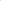 	Уколико се не утроше планирана средства за неку од меру, средства ће се доделити следећем кориснику који испуњава услове према листи корисника за другу меру.Исплата средставаЧлан 31.Град Ниш ће вршити пренос средстава искључиво директним корисницима а не крајњим корисницима, и то након што појединачни крајњи корисник изврши уплату директном кориснику целокупну  обавезу и након завршетка реализације мере. Услов да се пренесу средства директном кориснику је потврда Комисије да су радови изведени како је предвиђено предмером и предрачуном који је грађанин предао када се пријавио за меру као и у складу са записником Комисије приликом првог изласка.Крајњи Корисник мора имати уредну документацију (рачуне и атесте) које ће доставити надлежној комисији.Корисник средстава ће вршити пренос средстава изабраним привредним субјектима у складу са закљученим уговором. Крајњи корисник ће сам сносити трошкове изведених радова који буду већи од износа субвенције наведене у чл.6 (максималног износа учешћа Града Ниша).Контролу извршења уговорених обавеза извршиће Канцеларија за локални економски развој, у сарадњи са Комисијом.Уколико Корисник средстава није средства наменски утрошио, или радови нису изведени у складу са предмером и предрачуном који је крајњи корисник поднео приликом пријаве, Град Ниш неће уплатити средства додељена јавним позивом.Уколико из неког разлога крајњи корисник не може да реализује набавку од одабраног директног корисника, има право да изврши набавку од другог директног корисника са листе и да о томе, пре реализације набавке, обавести Комисију и достави јој нову профактуру/предрачун, с тим да износ не може бити већи од одобреног.VI ПРАЋЕЊЕ РЕАЛИЗАЦИЈЕ МЕРА ЕНЕРГЕТСКЕ САНАЦИЈЕИзвештавањеЧлан 32.Комисија припрема Завршни извештај о спроведеним мерама енергетске санације  и  подноси га Градском већу. Јавност се информише о реализацији мера енергетске санације  преко локалних медија, огласне табле органа и служби Града Ниша, званичне интернет странице Града Ниша и званичне интернет странице Канцеларије за локални економски развој. Завршни извештај о спроведеним мерама енергетске санације, који посебно садржи информације о спроведеним активностима и утрошеним финансијским средствима, уочене недостатке у имплементацији активности и њихове узроке, податке о уштеди енергије и смањењу емисије гасова са ефектом стаклене баште, подноси се Градском  већу Града Ниша и објављује се на горе наведени начин.  Директни корисници средстава који изводе радове на енергетској санацији дужни су да Комисији, у сваком моменту, омогуће контролу реализације активности и увид у сву потребну документацију.ОбјављивањеЧлан 33.Подаци и акти које Комисија објављују на  званичној интернет страници Града Ниша и Канцеларије за локални економски развој морају се објавити и на огласној табли органа и служби Града Ниша.Чување документацијеЧлан 34.Канцеларија за локални економски развој има обавезу да чува комплетну документацију насталу у поступку суфинансирања мера енергетске санације  у складу са важећим прописима.VII ПРЕЛАЗНЕ И ЗАВРШНЕ ОДРЕДБЕЧлан 35.Овај Правилник ступа на снагу осмог дана од дана објављивања у „Службеном листу Града Ниша“.Постављање термичке изолације зидова, крова, таваница и осталих делова термичког омотача према негрејаномпростору(стамбених зграда и породичних кућа)Постављање термичке изолације зидова, крова, таваница и осталих делова термичког омотача према негрејаномпростору(стамбених зграда и породичних кућа)Постојеће стање у погледу термичке изолације објекта Број бодоваСпољни зидови и кров без термичке изолације 50Спољни зидови без, а кров са термичком изолацијом 40Спољни зидови са, а кров без термичке изолације30Спољни зидови и кров са термичком изолацијом10Постојеће карактеристике спољне столарије*Број бодоваДрвени, једноструки са једним стаклом20Дрвени, двоструки са размакнутим крилима15Дрвени, једноструки са дуплим стаклом или вакуум стаклом10ПВЦ, алуминијум 0Постојећи начин грејања на*: Број бодоваУгаљ/ лож уље/мазут 20Електрична енергија15Дрво10Природни гас/пелет/систем даљинског грејања0К фактор заузетости површине за становеК фактор заузетости површине, који представља количник укупне површине стамбеног објекта (из пореске пријаве) и броја корисника тог објекта.К фактор заузетости површине за становеК фактор заузетости површине, који представља количник укупне површине стамбеног објекта (из пореске пријаве) и броја корисника тог објекта.Број бодоваК<10 510≤К<12,54,512,5≤К<15 415≤К<17,5 3,517,5≤К<20320≤К≤22,5 2,522,5≤К≤252К>251К фактор заузетости површине за породичне кућеК фактор заузетости површине за породичне кућеК<15 515≤К<17,54,517,5≤К<20 420≤К<22,5 3,522,5≤К<25325≤К≤27,5 2,527,5≤К≤302К>301Коришћење субвенција за енергетску санацију (средства општине/републике)Коришћење субвенција за енергетску санацију (средства општине/републике)Број бодоваСредства нису коришћена у последње три године  5Средства су коришћена у последње три године  0Заменa спољних прозора и врата и других транспарентних елемената термичког омотача са одговарајућим термичким својствима према негрејаним просторијама(стамбеним зградама, породичним кућама и становима )Заменa спољних прозора и врата и других транспарентних елемената термичког омотача са одговарајућим термичким својствима према негрејаним просторијама(стамбеним зградама, породичним кућама и становима )Постојеће карактеристике спољне столарије*Број бодоваДрвени, једноструки са једним стаклом50Дрвени, двоструки са размакнутим крилима40Дрвени, једноструки са дуплим стаклом или вакуум стаклом30ПВЦ, алуминијум 10Постојеће стање у погледу термичке изолације објектаБрој бодоваСпољни зидови и кров без термичке изолације 20Спољни зидови без, а кров са термичком изолацијом 15Спољни зидови са, а кров без термичке изолације10Спољни зидови и кров са термичком изолацијом0Постојећи начин грејања на*Број бодоваУгаљ/ лож уље/мазут 20Електрична енергија15Дрво10Природни гас/пелет/даљинско грејање0К фактор заузетости површине за станове и стамбене зградеК фактор заузетости површине, који представља количник укупне површине стамбеног објекта (из пореске пријаве) и броја корисника тог објекта.К фактор заузетости површине за станове и стамбене зградеК фактор заузетости површине, који представља количник укупне површине стамбеног објекта (из пореске пријаве) и броја корисника тог објекта.Број бодоваК<10 510≤К<12,54,512,5≤К<15 415≤К<17,5 3,517,5≤К<20320≤К≤22,5 2,522,5≤К≤252К>251К фактор заузетости површине за породичне кућеК фактор заузетости површине за породичне кућеК<15 515≤К<17,54,517,5≤К<20 420≤К<22,5 3,522,5≤К<25325≤К≤27,5 2,527,5≤К≤302К>301Коришћење субвенција за енергетску санацију (средства општине/републике)Коришћење субвенција за енергетску санацију (средства општине/републике)Број бодоваСредства нису коришћена у последње три године  5Средства су коришћена у последње три године  0Набавка и  инсталација котлова на природни гас и/или биомасу, уградња цевне мреже, грејних тела-радијатора и пратећег прибора, и набавка и уградња топлотних пумпи Набавка и  инсталација котлова на природни гас и/или биомасу, уградња цевне мреже, грејних тела-радијатора и пратећег прибора, и набавка и уградња топлотних пумпи Постојећи начин грејања на*Број бодоваУгаљ/ лож уље/мазут 50Електрична енергија40Дрво20Природни гас/пелет/даљинско грејање5Постојеће карактеристике спољне столарије*Број бодоваДрвени, једноструки са једним стаклом5Дрвени, двоструки са размакнутим крилима10Дрвени, једноструки са дуплим стаклом или вакуум стаклом15ПВЦ, алуминијум 20Постојеће стање у погледу термичке изолације објектаБрој бодоваСпољни зидови и кров без термичке изолације 5Спољни зидови без, а кров са термичком изолацијом 10Спољни зидови са, а кров без термичке изолације15Спољни зидови и кров са термичком изолацијом20К фактор заузетости површине за станове и стамбене зградеК фактор заузетости површине, који представља количник укупне површине стамбеног објекта (из пореске пријаве) и броја корисника тог објекта.К фактор заузетости површине за станове и стамбене зградеК фактор заузетости површине, који представља количник укупне површине стамбеног објекта (из пореске пријаве) и броја корисника тог објекта.Број бодоваК<10 510≤К<12,54,512,5≤К<15 415≤К<17,5 3,517,5≤К<20320≤К≤22,5 2,522,5≤К≤252К>251К фактор заузетости површине за породичне кућеК фактор заузетости површине за породичне кућеК<15 515≤К<17,54,517,5≤К<20 420≤К<22,5 3,522,5≤К<25325≤К≤27,5 2,527,5≤К≤302К>301Коришћење субвенција за енергетску санацију (средства општине/републике)Коришћење субвенција за енергетску санацију (средства општине/републике)Број бодоваСредства нису коришћена у последње три године  5Средства су коришћена у последње три године  0Набавка и уградње соларних колектора у инсталацију за централну припрему потрошне топле воде за породичне кућеНабавка и уградње соларних колектора у инсталацију за централну припрему потрошне топле воде за породичне кућеПостојећи начин грејања на:Број бодоваУгаљ/ лож уље/мазут 50Електрична енергија40Дрво20Природни гас/пелет/даљинско грејање5Постојеће карактеристике спољне столарије*Број бодоваДрвени, једноструки са једним стаклом5Дрвени, двоструки са размакнутим крилима10Дрвени, једноструки са дуплим стаклом или вакуум стаклом15ПВЦ, алуминијум 20Постојеће стање у погледу термичке изолације објектаБрој бодоваСпољни зидови и кров без термичке изолације 5Спољни зидови без, а кров са термичком изолацијом 10Спољни зидови са, а кров без термичке изолације15Спољни зидови и кров са термичком изолацијом20К фактор заузетости површине за породичне кућеК фактор заузетости површине за породичне кућеК<15 515≤К<17,54,517,5≤К<20 420≤К<22,5 3,522,5≤К<25325≤К≤27,5 2,527,5≤К≤302К>301Коришћење субвенција за енергетску санацију (средства општине/републике)Коришћење субвенција за енергетску санацију (средства општине/републике)Број бодоваСредства нису коришћена у последње три године  5Средства су коришћена у последње три године  0